Semana: 27            h                            Unidade Temática ː ESCOLA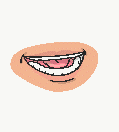 D : hiena, hipopótamo,caderno, pastaDiz o que vês nas imagens.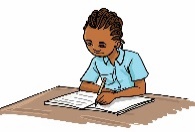 Preenche o espaço com a letra h_iena           __ospital              __orta          __omem     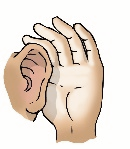 Nos pares, sublinha a palavra que o professor lê: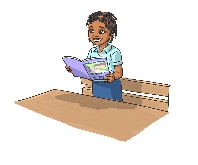 Lê as palavras que o professor não leuCompleta os espaços em branco com a letras h e escreve as palavras formadas.____________________________________________________________________________________Divide as palavras em sílabas e insere nos espaços apropriados.hospital hora 			Hilário		HipopótamoCompleta as frases com as palavras que se seguem: A________é um animal selvagem.A Hélia brinca na _________. É_______ do intervalo. A Hélia foi levada para o   _______   .  Forma palavras a partir destas sílabas.  Exemplo: hora_________________________________________________________________________________Semana: 29    nh, lh                       Unidade Temática: Escola1. Observa a imagem e diz o que vês.2. Como é que fazes limpeza na tua sala de aulas?Observa as palavras. Rodeia e lê as palavras que contêm as letras NH e LH                                                Orelhudo                                    Linha                         Pássaro                                Lenço                              Bolinha                                   Verde                                         Agulha                        Caminho                          Pano                                 FolhinhasComplete as frases com as palavras: limpeza, vassoura,pá.Vamos fazer a ____________da nossa sala.Passamos uma ___________e ela fica limpa e saudável.Com uma ______tiramos o lixo. 2.Faça a correspondência:                 vassoura                 alunos                 pano                        molhar                  pá                            varrer                carteira                    lixo     água                        limpar         3.Completa as frases com as seguintes palavras: agulha , linha paninho.Levamos a linha, a agulha e um paninho.Eu sei como pegar numa _______.Aprendi como colocar a ________ na agulha.Eu  arrumo o __________  para coser .Ditado____________________________________________________________________________________________________________________________________________________________________________________________________________________________________________________________________________________________________________Copia a seguintes frases:As amigas: agulha e a linha Levamos a linha, a agulha e um paninho.Aprendemos como pegar numa agulha. Como colocar a linha na agulha.E arrumar o paninho para coser .____________________________________________________________________________________________________________________________________________________________________________________________________________________________________________________________________________________________________________Faz um desenho à tua escolha.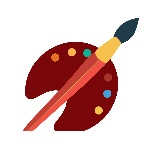 hienahorahipopótamohortahomemhospitalHéliaHilárioOORAIÉLIAEONRAOMMTAhiena                horta               hora                   hospital horpoerahitahihotamonapoD.  Imagem de uma sala de aulas com algumas carteiras, uma porta de entrada e 3 janelas, vendo-se no seu interior, um aluno e uma aluna uniformizados, retirando o lixo do chão com uma pá, colocando-o num balde.